POSITION DESCRIPTIONEnsure personal health and safety at work and that of others complying with all Occupational Health and Safety requirements and as directed by St Barts;Adequate Immunisation in line with specific position requirements pre-employment and inclusive of ongoing immunisation as determined by St Barts Understand and comply with the Code of Conduct of St Barts and adhere to all policies and procedures relevant to this position;As directed complete all necessary OneVault requirements within set timeframesHave collaborative working relationships with the team and internal customers, and actively contribute to all team meetings and effectiveness of the team functionOther duties and accountabilities as directed by the Service Manager, Integrated Services Manager, and/or the .St Bart's aims to foster a culture that embraces our values and which reflect what we believe will deliver the best outcomes for our clients and services delivered.  The St Bart’s Values form the basis of all employee behaviour. All employees of St Bart’s are expected to demonstrate the Values when carrying out the accountabilities of this position. St Bart's is committed to ensuring that all employees contribute towards a positive workplace environment. As defined in the Code of Conduct, it is the expectation of St Barts, that all employees demonstrate the conduct as defined in the acceptable behaviours below, when carrying out the accountabilities of the position. Qualifications, Licences & Legislative Compliance Tertiary qualification or minimum Certificate III in Community Services or Mental Health or related discipline, or working towards a degree in related field with experience in the field (formal documentation proving satisfactory unit of study completion will be required);Current satisfactory National Police Clearance obtained within the last three (3) months; Current Australian Passport or current valid Working Visa permitting all necessary requirements to legally work in Australia;Current valid First Aid Certificate;Current WA “C” Class Drivers Licence (for photo identification purposes and/or if required for position duty purposes);Current Working with Children’s Check (Bart’s Plus and casual positions only);Successful application and maintenance of LARU Approved Supervisor status (Mental Health Support Services and casual positions ONLY)Knowledge, Skills & Experience  Ability to demonstrate satisfactory work experience relevant to the position; Lived experience or an understanding of mental health recovery, homelessness or other personal/social challenges or as family member/carer of people with a lived experience Highly developed communication and interpersonal skills strongly focused on creating rapport with consumers and their carers/ families and effective networksUnderstanding of Wellness, Recovery and Trauma Informed PrinciplesAbility to demonstrate genuineness, empathy, trustworthiness and flexibilityAn engaging and positive personality with a friendly and approachable mannerAbility to establish relationships and maintain appropriate boundaries with consumersDemonstrated ability to work in a team environment, skills to work cooperatively with other staff as well as working independentlyAbility to take initiative, problem solve and work autonomously when requiredExperience of working in residential setting (Desirable)Ability to maintain confidential information at all timesWorking knowledge of IT systems and MS Office.Group facilitation skills (desirable).Ability to understand conflict and challenging behaviourAble to work under pressureAbility to adapt to change and support others during these timesAbility to be self-reflective and responsiveBy signing this documents, I acknowledge that:   I have read and understood the conduct, accountabilities and key performance indicators described in this position description and agree to carry out the duties and accountabilities as required;   I also understand that at times I may be required to undertake other duties relevant to the position that are not listed in this document.   I acknowledge, that St Bart’s as my employer has the right to alter this position description from time to time in accordance with operational and organisational requirements. 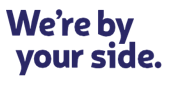 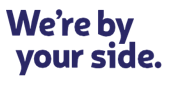 Position Title:Recovery Support WorkerRecovery Support WorkerArea / Service Area : Reporting To: Service ManagerService ManagerService ManagerPosition FTE:Remuneration:Directly Supervises: Indirectly Supervises:Key Relationships:Version:30/04/2130/04/2130/04/21Primary Purpose of PositionKey Position Accountabilities Key Performance Indicators (KPI’s)St Barts ValuesEmpowermentWe create a community where everyone believes they have the ability to make a differenceInnovationWe foster an environment where creativity thrivesCommitmentWe have the courage and determination to make it happen.CollaborationWe work together to achieve shared goalsSocial JusticeWe believe everyone has a right to equitable treatment, dignity and compassionWorkplace BehavioursRespectfulUsing respectful, supportive and encouraging language in all interactions, no matter the subject of the conversationPoliteness  Questioning a peer’s position on an issue politely rather than asserting your position is the right one; listening to your peer’s position with an open mindConstructive Feedback Giving peers direct, non-personal and constructive feedback as opposed to criticismExpress Appreciation Expressing appreciation when a peer does something correctly and in a timely mannerDecision MakingRespecting each other as adults and trusting other Staff member’s decision making abilitiesConflict Approaching conflict with maturity and true desire for resolution, rather than as a fight or opportunity to belittle a co-workerPositive attitude Maintaining a positive attitude, even when you are having a bad day.Position Key Selection Criteria POSITION DESCRIPTION ACKNOWLEDGEMENT & AGREEMENT Employee Name (print full name):Signature:Date: